Plan de gestion des données ou Data Management Plan (DMP) : Observatoire Régional des Affleurements Géologiques (ORAGE)Données administratives / Administrative dataTitre du projet : Project Title : Observatoire Régional des Affleurements GéologiquesIdentifier :Funder agency : OTELoProject Number : Project name : ORAGEDescription du Projet: Il s’agit de préserver l’information scientifique considérée comme patrimoniale en rapport avec les affleurements géologiques. A ce titre, il est porté attention aux affleurements (d’autant plus que leur pérennité n’est pas assurée) et également au patrimoine scientifique publié en rapport avec les affleurements géologiques de la région Lorraine. Responsabilité and ressources / Responsability and ressourceDMP manager : Bernard LATHUILIEREDPM last version:  DMP ORAGE 30 janvier 2023 last update : 30 janvier 2023Policy : publiqueRessources humaines / Human ressources : Il n’y a, pour l’instant, pas de ressources propres à l’observatoire (à l’exception d’un CDD sur l’année 2019-2020). Les personnes considérées dépendent d’institutions diverses, interviennent à divers titres, et peuvent le cas échéant remplir plusieurs fonctions :-indicateurs (ou lanceurs d’alerte)-producteurs de données -validateurs de données (le plus souvent de l’Université de Lorraine)-conseillers-gestionnaires de collections IT Ressources : Wordpress (Université de Lorraine)Collecte d’échantillons / sample collect Manager :  Bernard LathuilièrePeople : variés. Toute nouvelle contribution est bienvenueDescription de la méthode / Method description :Les échantillons de minéraux, de roches, de fossiles ou de structures peuvent être collectés en les localisant aussi précisément que possible géographiquement et géologiquement. On prête généralement la plus grande attention à la localisation stratigraphique (autant que possible, lithostratigraphie, biostratigraphie et chronostratigraphie).Localisation géographique / Geographical location :Les coordonnées GPS sont prises avec une précision en rapport avec l’étendue de l’affleurement considéré. Les coordonnées SRS (Spatial Reference System) sont fournies en latitude et longitude (WGS). Si nécessaire, on peut s’aider pour cela du site infoterre http://infoterre.brgm.fr qui fournit les conversions nécessaires.Période : l’échantillonnage est apériodiqueCommencement  Même les données anciennes du 19ème siècle peuvent être utiliséesFin : La fin de l’échantillonnage n’apparait pas nécessairenomenclature des échantillons / samples nomenclatureLa nomenclature des objets conservés est gérée par les institutions muséales qui accueillent les échantillons. Une numérotation autonome est publiée dans les contributions ORAGE permettant de les retrouver dans les institutions muséales qui possèdent leur nomenclature propre. Par exemple l’échantillon étiqueté GER 1 (parce qu’il a été trouvé à Germiny) dans la contribution Orage originale n°6  trouvera dans les collections du MAN un autre numéro d’ordre indépendant précédé de la mention CE 2015 (CE pour collection d’étude, et 2015 pour l’année d’entrée en collection).Stockage / StoragePar défaut, les échantillons issus du projet ORAGE sont transmis au Muséum Aquarium de Nancy (MAN) ou bien, en fonction de la nature des échantillons, de leur localisation, de l’origine de la production de la donnée, d’autres destinations sont possibles (par exemple, le Musée de Luxembourg, Les Collections paléontologiques universitaires de Nancy (CPUN), le circuit de la Pierre à Euville ou bien Terrae Genesis….).Données collectées (avant le projet) ou gérées (nouvelles) / Data collected (prior project) or managed (new)Données collectées (avant le projet) Data collected (prior project)Des données concernant les affleurements géologiques sont disponibles dans la littérature y-compris la littérature ancienne. Cette littérature peut correspondre à des textes publiés ou bien à de la littérature grise (par exemple des livret-guides d’excursion non publiés et à faible tirage). L’objectif est de remettre ces documents à disposition de tous et, quand c’est possible d’y associer une information géolocalisée.Ces données sont publiées dans le siteweb Orage (http://orage.georessources.univ-lorraine.fr) sous l’onglet « contributions publiées ».Une liste des références bibliographiques de géologie régionale est également construite et mise à jour en direct sur le site http://orage.georessources.univ-lorraine.fr) sous l’onglet « notre bibliothèque »Données gérées (nouvelles) Data managed (new)  Nom des fichiers de données /datafile names, file nomenclature Le nom des fichiers suivront la nomenclature suivante :Commune_co_n°ordre pour une contribution originaleCommune_cp_n°ordre pour une contribution publiéeCette nomenclature a pour objectif d'aider un utilisateur à trouver (ou retrouver) rapidement un jeu de données.  Contribution publiée / Published contributionManager data producer: Bernard LATHUILIERE (GEORESSOURCES)People: une contribution publiée met en jeu au minimum un contributeur anonyme et le gestionnaire de l’observatoire.Méthodologie : Le contributeur anonyme dispose d’un canevas spécifique à une contribution publiée ORAGE fournie sous format word (voir annexes). Le contributeur extrait de la littérature existante le passage concernant un affleurement géolocalisable. Il associe cette géolocalisation à l’extrait bibliographique sur la page de titre de la contribution. Il transmet ensuite la contribution au gestionnaire du site ORAGE. La contribution est alors publiée sous la forme d’un fichier PDF qui est mis en ligne à la fois sur le site ORAGE http://orage.georessources.univ-lorraine.fr à l’onglet contributions publiées mais aussi sur le site infoterre du BRGM http://infoterre.brgm.fr où la géolocalisation permet de le retrouver sur la carte de France, en particulier sous sa version géologique. Un lien est créé entre le site ORAGE et la banque de données du sous-sol accessible via infoterre pour chaque contribution publiée. Cette opération est possible par l’envoi de la contribution sous format PDF depuis le gestionnaire du site ORAGE vers Blanche Durendeau de l’antenne régionale du Bureau de Recherches Géologiques et Minières.Données stockées : Contribution originale / Original ContributionManager data producer: Bernard LATHUILIERE (GEORESSOURCES)People : une contribution originale met en jeu un ou plusieurs auteurs, un validateur et le gestionnaire de l’observatoire.Méthodologie : L’auteur produit la donnée selon un canevas spécifique aux contributions ORAGE originales fourni sous word (voir annexes). Un validateur est désigné par le gestionnaire pour relire la contribution et proposer si nécessaire les modifications. Une fois la validation acquise, les données sont publiées sous la forme d’un fichier PDF qui est mis en ligne à la fois sur le site ORAGE http://orage.georessources.univ-lorraine.fr à l’onglet contributions originales mais aussi sur le site infoterre du BRGM http://infoterre.brgm.fr où la géolocalisation permet de le retrouver sur la carte de France, en particulier sous sa version géologique. Un lien est créé entre le site ORAGE et la banque de données du sous-sol accessible via infoterre pour chaque contribution. Cette opération est possible par l’envoi de la contribution originale sous format PDF depuis le gestionnaire du site ORAGE vers Blanche Durendeau de l’antenne régionale du Bureau de Recherches Géologique et Minières.Données stockées :  Documentation et métadonnées / Documentation and metadataLa page de titre de chaque contribution comprend des métadonnées :Pour une contribution originale :Le nom et le logo du projet ORAGELe nom du ou des auteursL’année de publication correspondant à l’année de mise en ligne.Le titre commençant par le nom de la commune concernéeLe titre de la publication : Contribution ORAGE originale à la Banque de données du sous-solLe n° d’ordreLes coordonnées SRS-WGS : latitude et longitudeDépartement :Commune :Nature de l’affleurement Pour une contribution publiée :Le nom et le logo du projet ORAGELe nom du ou des auteursL’année de publication sous format papier.Le nouveau titre commençant par le nom de la commune concernéeLe titre de la publication : Contribution ORAGE publiée à la Banque de données du sous-solLe n° d’ordreLa référence bibliographique de laquelle la contribution est extraiteLes coordonnées SRS-WGS : latitude et longitudeDépartement :Commune :Nature de l’affleurementDroits / LegalLes contributions ORAGE sont libres de droits.  Partage des données / Shared dataToutes les contributions sont accessibles  sur le site http://orage.georessources.univ-lorraine.fr Maintenance des données et/ou archivage / Data maintenance and/or archiveLes données sont stockées dans l’infrastructure de l’Université de Lorraine (sous Omeka) sous la responsabilité de la direction du numérique de l’Université de Lorraine,Sous-direction Infrastructure. Cette plateforme est sûre, sauvegardée chaque nuit et les versions moins anciennes que 4 semaines peuvent être restituées.Les contributions sont stockées aussi en double identique sous l’infrastructure du BRGM et de son site infoterre.ANNEXE 1 Fichier exemple pour la mise en forme d’une contribution publiée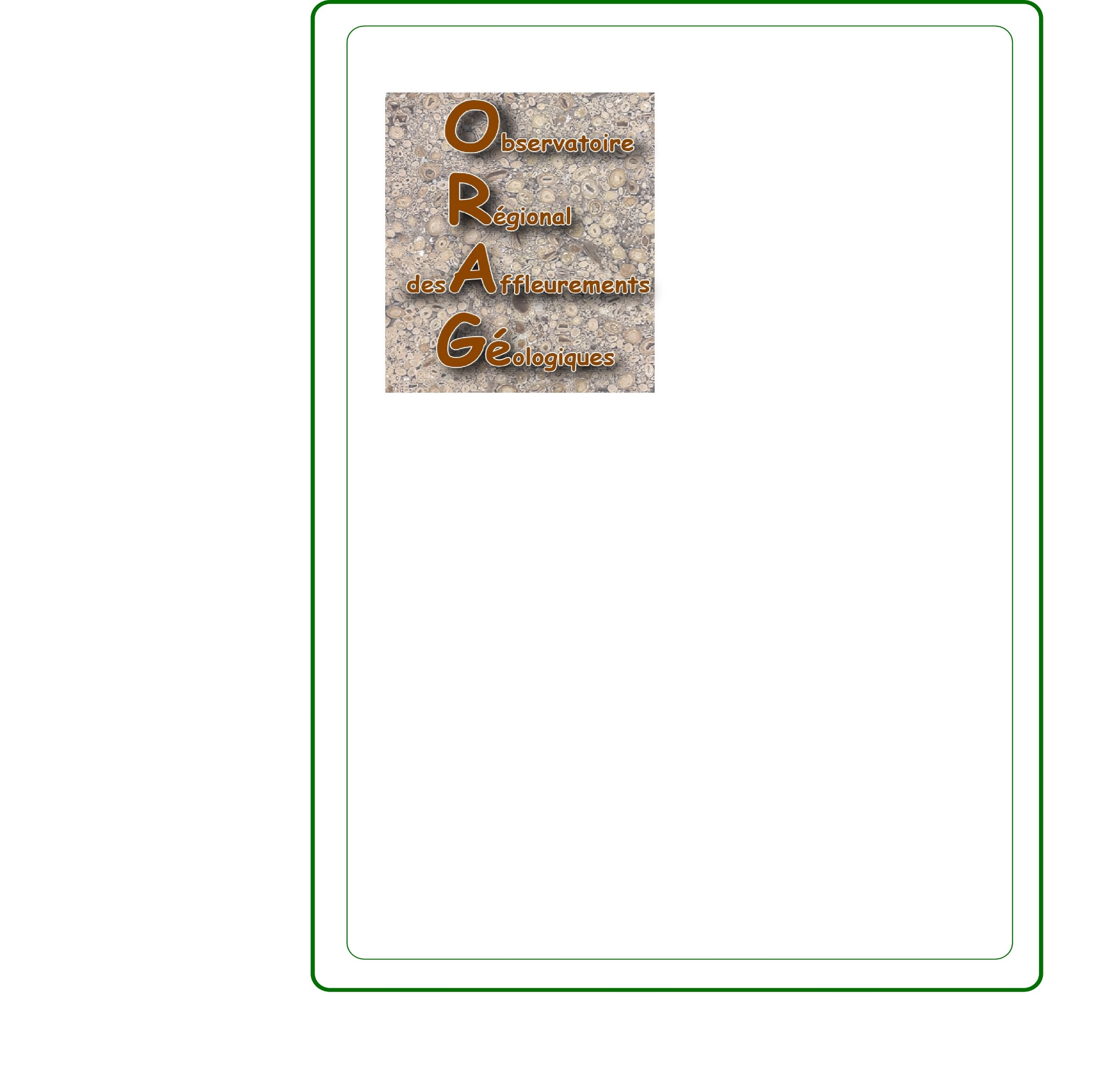 Hanzo, M. & Le Roux J. 1982- Boust, Hettangien sous et dans la lentille gréseuse. Contribution ORAGE publiée à la BSS n°11. extrait de :Hanzo, M. & Le Roux J. 1982- Excursion en Lorraine. Groupe Français d’Etude du Jurassique, Laboratoire de Géologie du “Sédimentaire” de l’Université de Nancy p. 1-43.Coordonnées SRS (Longitude/Latitude):       X =6.1975 ;  Y=49.4406Département: Moselle 	Commune: BoustNature : CarrièreANNEXE 2 Fichier exemple pour la mise en forme d’une contribution originale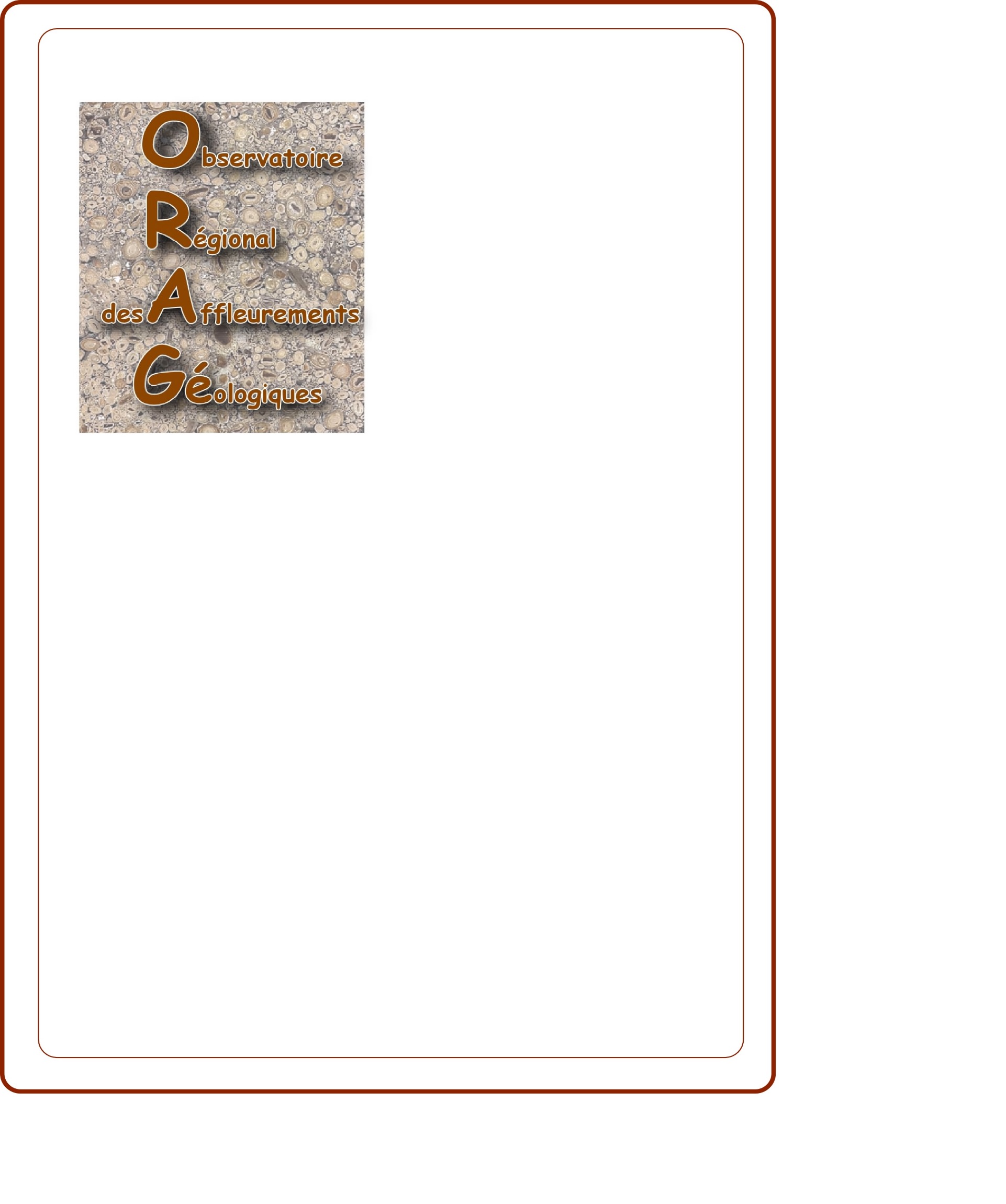 Bardot, N. et Lathuilière, B.(2014)Villey-le-Sec: bassins d‘infiltrationContribution ORAGE originale à la Banque de données du sous-sol n°3.Coordonnées SRS: 	Latitude : 48.662           Longitude : 5.970 Département : Meurthe-et-Moselle 	Commune : Villey -le-SecNature : AffleurementVilley-le-Sec : bassins d’infiltrationNature : AffleurementCoordonnées SRS : 	Latitude :  Y =48.662                        Longitude : X= 5.970                       		Altitude :  Citation : Bardot, N. et Lathuilière, B. (2014) Villey-le-Sec : bassins d’infiltration. Contribution ORAGE originale à la Banque de données du sous-sol n°3.Le creusement récent de bassins destinés à laisser infiltrer l’eau dans les calcaires sous-jacents a été réalisé à Villey-le-Sec (Fig.1-3). Ces travaux ont permis de mettre au jour pour un temps limité une partie de la formation de la « Caillasse à Anabacia ». Le creusement est réalisé à flanc de colline sur une pente structurale, les bassins étant à peu près orientés selon l’horizontale du plan. C’est donc une petite portion de la coupe de cette formation qui est disponible (environ  d’épaisseur). Une récolte de fossiles a pu être menée, sur la partie ouest des bassins……………….…………..Corps de l’article……………Références bibliographiquesBeauvais, L. 1967. Madréporaires: 1. Révision des madréporaires du Dogger des collections A. d’Orbigny et H. Michelin conservées au Muséum d’histoire naturelle de Paris. Mémoires de la Société géologique de France 106: 1–54.Beauvais, L. 1970. Madréporaires du Dogger: études des types de Milne-Edwards et Haime. Annales de Paléontologie (invertébrés) 56: 39–74.Fischer, J. C. 1969. Géologie, paléontologie et paléoécologie du Bathonien au Sud-Ouest du massif ardennais. Mémoires du Muséum National d’Histoire Naturelle Numéro Spécial Série C 20: 1–319.Heinze, M. 1991. Evolution bentonischer Faunengemeinschaften im subborealen Jura des Pariser Beckens und in der äthiopischen Faunenprovinz des Beckens von Kachchh (Indien)- ein vergleich. Beringeria,Würzburger geowissenschaftliche Mitteilungen H.4, 3-126 Johnson, A. L. A. 1984. The paleobiology of the bivalve families Pectinidae and Propeamussiidae in the Jurassic of Europe. Zitteliana München, 11, 235 p. 11 pl.Parsch, K. O. A. 1956. Die Serpuliden-Fauna der Sudwestdeutschen Jura. Palaeontographica Stuttgart, vol.107, abt.A., p.211-240, pl.19-21.Data / MetadataFormatStorageRetention period- les noms d’auteurs- année de publication,- le titre qui commence par le nom de la commune concernée,- la mention Contribution ORAGE publiée à la Banque de données du sous-sol suivie d’un numéro d’ordre, et du nombre de pages.- la référence originale (« extrait de : »)- Les coordonnées géographiques- département- commune- nature de l'affleurement- description de l'affleurementpdfhttp://orage.georessources.univ-lorraine.frhttp://infoterre.brgm.fr>10ansData / MetadataFormatStorageRetention period- les noms d’auteurs- année de publication,- le titre qui commence par le nom de la commune concernée,- la mention Contribution ORAGE originale à la Banque de données du sous-sol suivi d’un numéro d’ordre, et du nombre de pages.- Les coordonnées géographiques- département- commune- nature de l'affleurement- description de l'affleurementpdfhttp://orage.georessources.univ-lorraine.frhttp://infoterre.brgm.fr>10ans